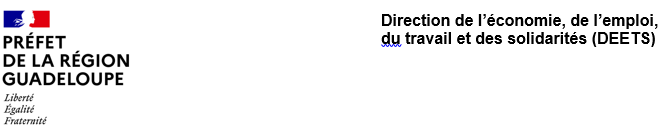 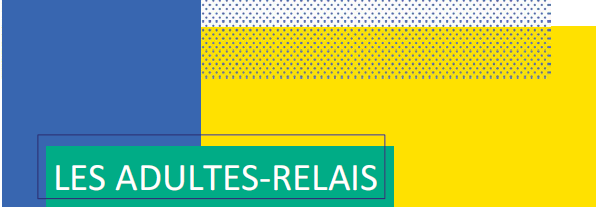 BILAN INDIVIDUEL ANNEE 2023 ADULTES RELAIS(à renseigner par le médiateur)1. IDENTIFICATION de l’adulte-relaisNom et prénom :  Adresse : Âge :  ansNiveau d’études : N° de convention (figure sur l’AR2 : 971XXARXXXX XX) : 2. IDENTIFICATION du tuteur de l’adulte-relaisNom et prénom : Fonction  : Fréquence des réunions entre l’adulte-relais et son tuteur : Disposez-vous d’outils de suivi de vos activités ? :   oui  non Si oui lesquels ? : Fréquence de renseignement : 3. l’associationNom : Présentez en quelques lignes l’association : 4. Formations suivies et à venirIndiquer les formations suivies et à venir dans le cadre des missions de l’adulte relais en précisant les dates : Intitulé : du  au Intitulé : du  au Intitulé : du  au (ajouter autant de lignes que nécessaire)Si vous n’avez pas bénéficié de formation, préciser la raison :Le départ en formation a-t-il posé des difficultés particulières ? : oui  non Si oui lesquelles : Quel est votre projet professionnel ? :5. Les missionsIntitulé du poste : Ancienneté sur le poste :  moisQuartiers prioritaires (QPV) d’intervention (consultez la liste en fin de document) : Le domaine d’intervention se situe dans le cadre d’une médiation :dans les espaces publics et privés dans le champ scolaire contribuant au lien social et à la vie de quartier pour l’accès aux droits et aux soins liée à l’emploi liée à l’habitat liée à la culture, aux loisirs et aux sports autre (préciser) Description de vos missions : Vos missions ont-elles changé depuis que vous êtes en poste ? :  oui  non Si oui vers quoi et pourquoi ? : TRAVAIL DE L’ADULTE-RELAISVos présences sur le poste (cocher les cases correspondantes) : Etes-vous amené à travailler le soir après 20 h : OUI  	NON Actions réalisées (bilan qualitatif et quantitatif)Indicateurs obligatoires à retrouver pour chaque action réalisée : nombre et type de publics touchés (enfants, jeunes, familles, seniors, femmes, etc) et partenaires mobilisés : Quels sont vos outils de travail (ex : pour vos déplacements et pour le relevé d’informations dans les quartiers auprès des habitants) ? Les DIFFICULTES rencontréEs dans l’exercice de l’activité professionnelleQuelles sont-elles ? Comment ont-elles été résolues / quels partenaires ont été mobilisés? 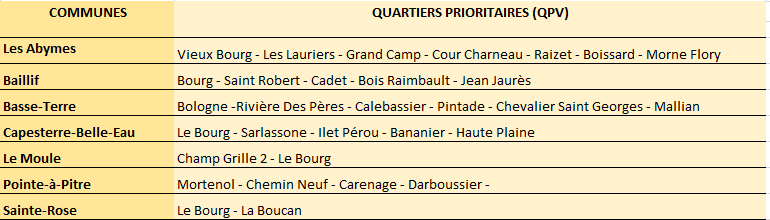 Lundi Mardi Mercredi jeudi Vendredi Samedi Dimanche Nom, prénom de l’adulte-relais